Zadání úloh můžeš vytisknout a nalepit do sešitu (tak, jako to děláme ve škole). Pokud nemůžeš tisknout, zadání neopisuj, napiš si do sešitu Úkol č. 1 a hned rýsuj.-------------------------------------------------------------------------------------------------Úkol č. 1 Narýsuj přímku m. Vyznač body A a D, které leží na přímce m. Vyznač také body X a L, které neleží na přímce m. Úkol č. 2Narýsuj úsečku KL. ǀKLǀ = 6 cm-------------------------------------------------------------------------------------------------Úkol pro šikuly – překresli obrázek podle vzoru (použij pravítko).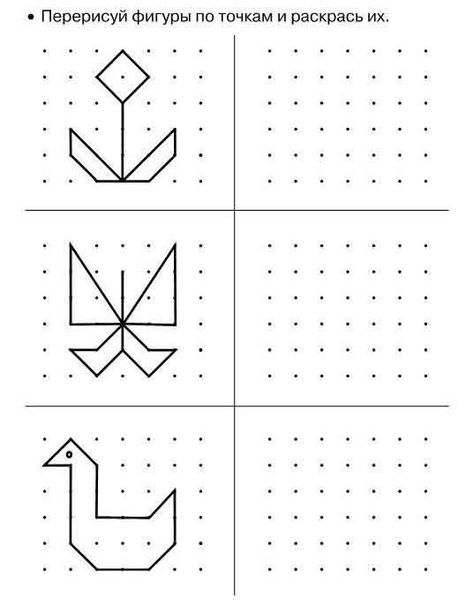 -------------------------------------------------------------------------------------------------I tento týden na váš čeká úloha pro bystré hlavičky, tuto vymyslela Nelinka. Lenka bere celý týden antibiotika. Každý den sní 2 prášky. Kolik prášků sní celkem za týden? 